Angebote der Hochschule Hamm-Lippstadt in den Sommerferien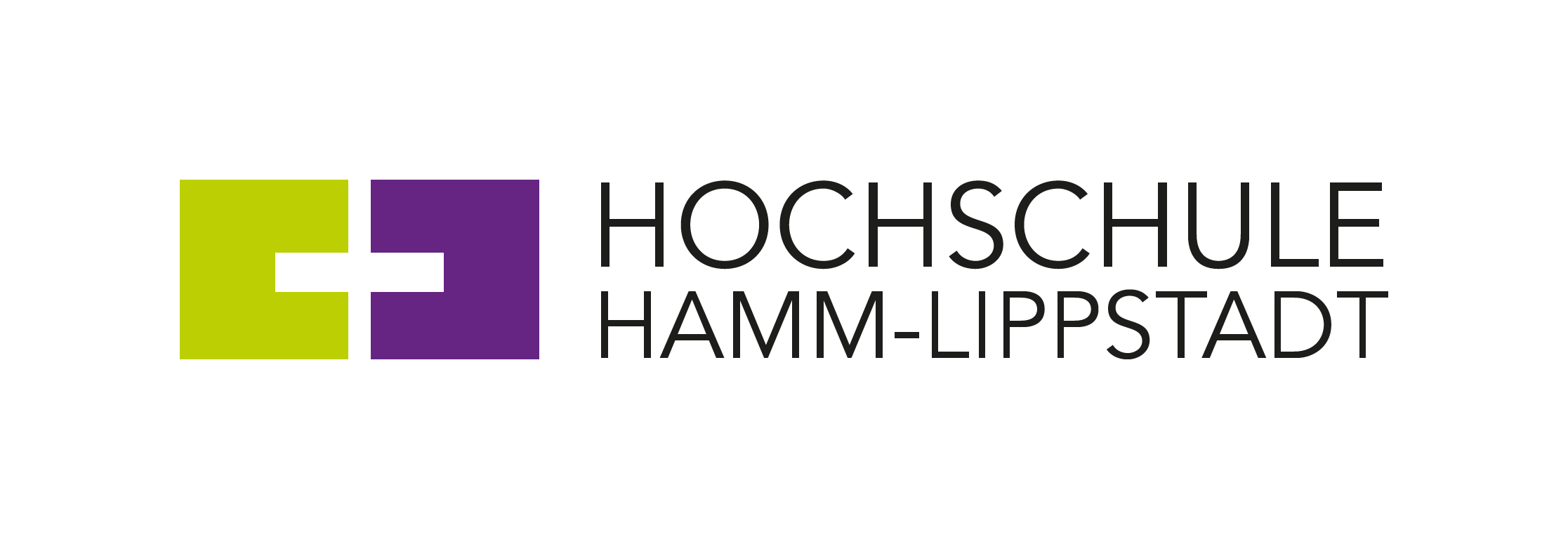 Für alle, die in den Sommerferien keine Langeweile aufkommen lassen wollen, haben das zdi-Schülerlabor der Hochschule Hamm-Lippstadt und die Zentrale Studienberatung wieder Spannendes geplant. Sowohl in Präsenz auf den beiden Campus Hamm und Lippstadt, als auch online wird ein vielfältiges Programm geboten. Die Kurse des zdi-Schülerlabors richten sich an Schülerinnen und Schülern ab Klasse 8. Die Veranstaltung „Walk&Talk“ ist für all diejenigen interessant, die kurz vor dem Abschluss oder der Studienentscheidung stehen. Alle Angebote sind kostenlos.Folgende Angebote stehen auf dem Programm des zdi-Schülerlabors, bitte vorher anmelden:Computer für Anfänger Im Kurs „Computer für Anfänger“ lernen Schülerinnen und Schüler ab Klasse 8 die grundlegenden Fähigkeiten beim Gebrauch von Computern. Hierzu gehören das De- und Installieren von Programmen, das Anlegen von Ordnern und Tipps, um den PC wieder flott zu machen. Der Kurs findet am Mittwoch, 29.06. von 10:00 – 12:00 Uhr in hybrider Form am Campus Hamm und online statt. Anmeldung bitte bis zum 21. Juni per Mail an zdi-schuelerlabor@hshl.de. Sicher surfen im InternetIn diesem Kurs wird gezeigt, wie man sich vor den Gefahren des Internets schützen kann. Schülerinnen und Schüler ab Klasse 8 gewinnen Einblicke in die Themen Hackerschutz, Datenschutz und verschlüsselte Kommunikation. Der Kurs findet am Mittwoch, 29.06. von 13:00 – 15:00 Uhr in hybrider Form am Campus Hamm oder online statt. Anmeldung bitte bis zum 21. Juni per Mail an zdi-schuelerlabor@hshl.de. Coden Level 1In diesem Kurs lernen Schülerinnen und Schüler ab Klasse 8, die ersten eigenen Programme zu schreiben. Dabei werden für das Spiel Minecraft mit Python auf einem Raspberry Pi einige spannende Codes erlernt. Der dreitätige Kurs findet von Dienstag, 05.07. bis Donnerstag, 07.07. jeweils von 10:00 – 15:00 Uhr am Campus Hamm statt. Anmeldung bitte bis zum 27. Juni per Mail an zdi-schuelerlabor@hshl.de.Faszination 3D Im Kurs „Faszination 3D“ erstellen Schülerinnen und Schüler ab Klasse 8 ihre eigenen 3D-Fotos und bearbeiten diese im Anschluss. Über verschiedene 3D-Brillen können die Ergebnisse am Ende betrachtet werden. Dieser Kurs wird am Dienstag, 19.07. sowohl am Vormittag von 10:00 – 12:30 Uhr als auch am Nachmittag von 13:30 – 16:00 Uhr am Campus Lippstadt angeboten. Anmeldung bitte bis zum 12. Juli per Mail an zdi-schuelerlabor@hshl.de.Coden mit PythonIn diesem Kurs erlernen Schülerinnen und Schüler ab Klasse 8 das Schreiben komplexer Programme mit Python. Hierbei wird darauf geachtet, „saubere“ Programme zu schreiben, um das Coden so einfach wie möglich zu machen. Erste Programmierkenntnisse sind hierbei von Vorteil. Dieser Kurs findet inhaltsgleich am Dienstag, 19.07., am Mittwoch, 20.07. und am Donnerstag 21.07. jeweils von 10:00 – 15:00 Uhr in hybrider Form am Campus Hamm oder online statt. Anmeldung bitte bis zum 11. Juli per Mail an zdi-schuelerlabor@hshl.de.Abenteuer WissenschaftHier können Schülerinnen und Schüler ab Klasse 8 wie Wissenschaftlerinnen und Wissenschaftler im Labor arbeiten. Gemeinsam werden die Zusammensetzungen von Farbstiften untersucht und mittels Chromatografie Blattfarbstoffe analysiert. Außerdem können Schülerinnen und Schüler ihre eigene DNA isolieren. Dieser Kurs findet am Donnerstag, 21.07. von 10:00 – 15:00 Uhr am Campus Lippstadt statt. Anmeldung bitte bis zum 12. Juli per Mail an zdi-schuelerlabor@hshl.de.Unity trifft Blender - ComputerspielentwicklungIn diesem Kurs werden am ersten Tag eigene Grafiken mit Blender designt und an den Folgetagen für das selbst entworfene Computerspiel verwendet. Das Angebot richtet sich an Schülerinnen und Schüler ab Klasse 9, die einen routinierten Umgang mit der Computermaus beherrschen. Programmierkenntnisse sind ebenfalls von Vorteil. Dieser dreitätige Kurs findet von Dienstag, 26.07. bis Donnerstag, 28.07. jeweils von 10:00 – 15:00 Uhr am Campus Lippstadt statt. Anmeldung bitte bis zum 19. Juli per Mail an zdi-schuelerlabor@hshl.de.Pack die Süßigkeiten-Wundertüte – Bau einer Produktionsanlage mit Lego®In diesem Kurs konstruieren und programmieren Schülerinnen und Schüler ab Klasse 8 eine Fertigungsanlage. Hierbei werden zuerst das Bauen und Programmieren von LEGO-Mindstorms-Robotern erlernt. Anschließend folgt mithilfe dieser Roboter die Entwicklung einer eigenen Transport- und Produktionsanlage. Vorkenntnisse in LEGO-Mindstorms sind hilfreich, aber nicht zwingend nötig.Dieser dreitätige Kurs findet von Dienstag, 02.08. bis Donnerstag, 04.08. jeweils von 10:00 – 15:00 Uhr am Campus Hamm statt. Anmeldung bitte bis zum 26. Juli per Mail an zdi-schuelerlabor@hshl.de.Walk& Talk – Campusspaziergang mit der Zentralen StudienberatungWer in den Sommerferien die HSHL kennenlernen, dabei ganz entspannt über den Campus schlendern und über das Thema Studieren plaudern möchte, der ist bei dieser Veranstaltung genau richtig: Ein Campusspaziergang mit der Zentralen Studienberatung (ZSB).In kleinen Gruppen zeigt die ZSB Studieninteressierten das Gelände und gibt Einblicke in Seminarräume, Hörsäle und Labore. Dabei wird erzählt, was es bedeutet, an der HSHL zu studieren und alle Fragen werden beantwortet. Treffpunkt ist der Innenhof des Campus. Bei schlechtem Wetter geht es für einen gemeinsamen Kaffee oder Tee in die Mensa. Eine Anmeldung ist nicht erforderlich.Termine:12.07. Campus Hamm 14-15 Uhr21.07. Campus Lippstadt 14-15 UhrWeitere Informationen:www.hshl.de/veranstaltungskalenderwww.hshl.de/zdi-schuelerlabor Über die Hochschule Hamm-Lippstadt:Die Hochschule Hamm-Lippstadt (HSHL) bietet innovative und interdisziplinäre Studiengänge aus den Bereichen Ingenieurwissenschaften, Naturwissenschaften, Informatik und Wirtschaft an. In 14 Bachelor- sowie zehn Masterstudiengängen qualifizieren sich an der HSHL derzeit 5600 Studierende praxisorientiert für den späteren Beruf. An den beiden Campus in Hamm und Lippstadt verfügt die Hochschule über modernste Gebäude und rund 15.000 Quadratmeter Laborfläche für zukunftsorientierte Lehre und Forschung. Für das rund 400-köpfige Team um Präsidentin Prof. Dr.-Ing. Kira Kastell und Kanzlerin Sandra Schlösser bilden besonders Toleranz, Chancengleichheit und Vielfalt die Grundlage für eine Arbeit, die nachhaltig zur gesellschaftlichen Entwicklung beiträgt.www.hshl.de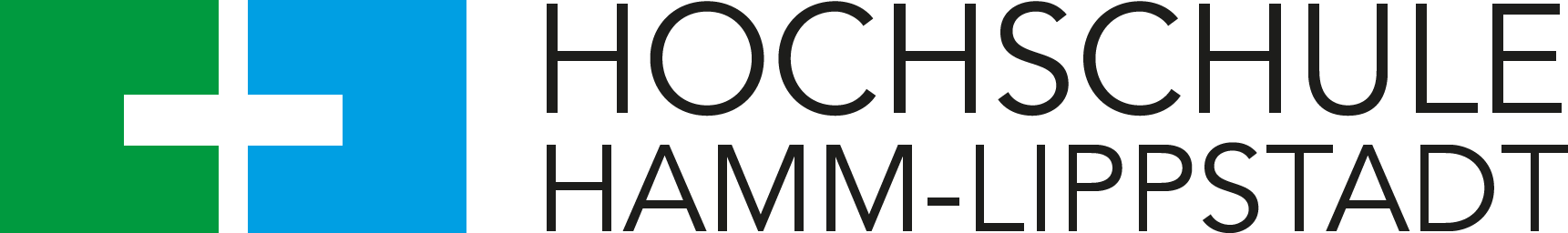 